Declaration of Banking Details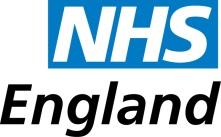 Name of Ophthalmic Contractor:___________________________________________This form is to be completed in all cases on the commencement of an ophthalmic contract, the addition of a new ophthalmic premises or a change in the financial circumstances of the ophthalmic contract.Please note, a separate form must be completed for each premises that is approved to provide General Ophthalmic Services (GOS).Premises address:_______________________________________________________We understand that all communications on matters affecting the ophthalmic contract will be addressed to the contractor and that copies will not be sent to individual members.We would like to nominate_____________________________________          as the address for all financial statements sent from NHS England. The addressee’s email address is as follows: __________________________________________We undertake to notify NHS England of any variation to the information provided in this document.We authorise NHS England to pay all monies due to us by direct credit to the undermentioned bank:Payee:________________________________________Name of Bank:__________________________________Branch at which account is held:____________________Sort code:_____________________________________Account number:________________________________Signature(s) (if a partnership contract, to be signed by all partners)Name:_________________________________________Signature:______________________________________Date:__________________________________________Position:_______________________________________Email:_________________________________________Telephone:_____________________________________